I. ÜNİTE: İSLAM KÜLTÜR VE MEDENİYETİNİN DOĞUŞU   1. KÜLTÜR VE MEDENIYET KAVRAMLARIKültür, Bir milletin dinî, ahlaki, hukuki, iktisadi, lisani, akli birikimlerinin bir bütünüdür. (Ziya Gökalp) Kültür: Bir topluluğun kendine has davranış ve yaşayış tarzının olmasıdır. Ör; Misafire ikramda bulunmak, kültürümüzün temel ilkelerindendir. Çay ikram etmek ise kültürümüzdeki bu ilkenin, günlük hayata dair bir davranış olarak ortaya çıkmasıdır.Kültürün özellikleri şunlardır: 1) insan ürünüdür. 2) Zihnî ve manevidir. İnsan zihninin görüş, anlayış ve değerlendirme tarzını yansıtır. 3) Tarihî süreçte oluşur. 4) Toplumun olmadığı yerde kültür de yoktur. 5) Her toplumun bir kültürü vardır. 6) Kültürü oluşturan unsurlar arasında sürekli etkileşim vardır. 7) Kültür kendi içinde bir bütünlük ve tutarlılık gösterir. 8) Dışarıdan aldığı unsurlar konusunda seçicidir. 9) Değişkendir. 10) İnsanın ihtiyaçlarına göre şekillenir. Kültürün manevi unsurları inanç, dil, değerler, gelenekler, sanat anlayışı ve dünya görüşüdür. Kültürün maddi unsurları ise mimari, her türlü araç-gereç, giysi ve yazılı eserlerdir.Medeniyet Kavramı: Medeniyet, Arapça m-d-n kökünden türemiştir. Et-temeddün kelimesi Türkçedeki medeniyet kelimesinin karşılığıdır. Ayrıca medeniyet anlamında el-hadâre kavramı da kullanılmaktadır. Medeniyet, Osmanlı döneminde umrân, ma’mûr ve i’mâr gibi farklı kelimelerle ifade edilmiştir. Medeniyet ilk defa İngilizcedeki civilisation kelimesine karşılık 1838 yılında kullanılmıştır.1 Kelimenin kullanımı zamanla yerleşerek terim hâline gelmiştir. Günümüz Türkçesinde aynı anlamda uygarlık kelimesi de kullanılmaktadır. Medeniyet kavramı, Müslüman filozoflar ve âlimler tarafından da kullanılmıştır. Farabi’nin Medinetü’l-Fâdıla ve İbn Haldun’un Mukaddime adlı eserlerinde medeni kavramı yer alır.İbn Haldun’a göre insan, doğası gereği medeni bir varlıktır. İbn Haldun umran kavramını ele aldığı Mukaddime adlı eserinde bir medeniyet teorisi kurar. Organik bir varlık olan insan nasıl ki doğar, büyür ve ölürse insanın inşası olan medeniyetler de doğar, büyür, gelişir ve ölür. Bir medeniyetin ölmesi, yerine bir başkasının geçmesi demektir. Hâkim medeniyetin iktidarını ve meşruiyet gerekçesini kaybetmesi, mevcut insan ihtiyaçlarına kurum ve kuruluşlarıyla artık cevap veremez hâle gelmesindendir.Medeniyet Kavramının Tanımları:  “Medeniyet, kültürün yükselmesiyle oluşan ve evrensel nitelik taşıyan olgudur.”  (Ziya Gökalp)  “Medeniyet, tanımı itibariyle bütün insanlığa hitap eden tarih olgusudur. İnsanın sadece fiziki ya da fizyolojik ihtiyaçlarına cevap veren bir sistem olmakla kalmaz. Aynı zamanda manevi-ahlaki, metafizik ve kültürel isteklerini de karşılamak amacını taşır. İnsanı bütün cepheleriyle ele alır.” (Sezai Karakoç)Modern olmayan ya da az gelişmiş ve gelişmekte olan toplumlar "Medeni" olabilir mi? “Günümüzde ‘modernleşme’ ile ‘medeniyet’ kavramlarının eş anlamlı olduğu algısı oluşmuştur. Bu nedenle medeniyet kavramı, ‘ileri ve model alınması gereken toplum’ anlamında kullanılmaktadır. Batı merkezli bu yeni anlayışa göre toplumlar, ‘gelişmiş ülke’, ‘az gelişmiş ülke’ ve ‘gelişmekte olan ülke’ gibi tanımlarla sınıflandırılmaktadır. Bu yaklaşımda medeniyeti Batı’ya mahsus bir olgu olarak sunma çabası görülmektedir.”  Toplumların “gelişmiş”, “az gelişmiş” ve “gelişmekte olan” şeklinde sınıflandırılmasının amaçlarını ve nedenlerini yorumlayınız.Kültür ve Medeniyet Arasındaki Farklar: Sosyolog ve antropologların bir kısmı medeniyet ve kültür kavramlarını eş anlamlı olarak kullanır. Ancak iki kavramın farklı anlamlarda kullanımı daha yaygındır.Ziya Gökalp’e göre kültür ile medeniyet ayrı ayrı kavramlardır. Kültür, hars demektir. Hars millidir, medeniyet ise evrenseldir. “Ahmed Cevdet Paşa’ya göre ‘medeniyet’ toplu hâlde yaşamanın gereğidir ve insan, doğası gereği zaten medeniyete yatkındır. Medeniyet, toplumların göçebelik ve yerleşik aşamasından sonra üçüncü ve son aşamasını oluşturur. Bu merhaleye ulaşmanın temel şartı insanın kemale erdirilmesidir ki bu da ancak eğitimle mümkündür… Büyük medeniyetler ulum ve sanayileri, maarifleriyle kıtaat-ı arzda yer değiştirirler.’ Medeniyeti geline benzetiyor Paşa, diyar diyar dolaşan bir geline.”2. İSLAM KÜLTÜR VE MEDENIYETININ DOĞUŞU VE GELIŞIMIBir inanç sistemi olarak İslamiyet, İslam kültür ve medeniyetinin kaynağıdır. Bu medeniyet, Hz. Âdem’e (a.s.) vahyin gelişiyle başlar. İlk insan Allah’ın (c.c.) hitabı ile terbiye olmuş ve iman nuru ile aydınlanmıştır. Bu nedenle insanlık tarihi, ilkellikten medeniyete doğru bir ilerleme değil; medeniyetin kaynağından sapma ve ona yeniden dönülmesi şeklinde biçimlenmiştir. Müslümanlar tebliğ, fetih ve ticaret yoluyla diğer kültür ve medeniyetler ile sürekli ilişki içinde oldular. Farklı toplumların tecrübelerinden ve medeni birikimlerinden -tevhid ilkesine zıt düşmemesi koşuluyla- yararlandılar. 3. İSLAM KÜLTÜR VE MEDENIYETININ KAYNAKLARIİslam medeniyeti, İslam dinini kabul eden halkların birlikte oluşturduğu medeniyetin ortak adıdır. Bu medeniyetin gelişiminde özellikle Arapların, İranlıların, Türklerin, Hintlilerin ve Afrikalıların katkısı büyüktür. İslam medeniyetinin özü, tevhiddir. Vahiy geleneğine göre İslam medeniyetini oluşturan iki ana unsur vardır: vahiy ve akl-ı selim Onu sadece insani çabaların bir ürünü ya da vahyin tabii bir sonucu olarak değerlendirmek doğru değildir.3.1. Akl-ı Selim, insanın hüküm ve kararlarında doğruyu yanlıştan, iyiyi kötüden ayırma yetisidir. Allah (c.c.), Akl-ı selimin, fıtratına yabancılaşmayan insanları koruyacağını vaat eder. Hz. Peygamber (s.a.v.) de bir hadisinde akıllı bireyi “nefsini kontrol altına alan kimse” olarak tanımlamıştır.  Doğruyu eğriden ayırabilen akl-ı selim sahibi kişi, vicdanının sesini dinler. Akl-ı selim sahibi insanın özelliklerinden biri de özgüven sahibi olmasıdır. Diğer insanların ve kültürlerin birikimlerinden istifade etme konusunda iletişime açık olur. Akl-ı selim; efsaneleri, çelişkili sözleri ve iddiaları reddeder. Bu nedenle Müslümanlar, ispat ve de-lillere dayalı bilgiye önem vermişlerdir. Bir yandan araştırmalar sonucu ortaya çıkan yeni bilgilere bir yandan da değişime açık olmuşlardır.Kur’an’da “ulü’l-elbâb” (Haşr suresi, 2. ayet), “ulü’n-nüha” (Zümer suresi, 9. ayet) ve “ulü’l-ebsâr” (Taha suresi, 54. ayet) ifadeleriyle açıklanan ve Türkçeye “akıl sahibi” olarak çevrilen, akl-ı selim sahibi insanların ortak özellikleri belirtilir. “Müminin ferasetinden sakınınız. Zira o, Allah’ın (c.c.) nuru ile bakar.” (Tirmizi, Tefsir, 16 ) hadis-i şerifde ifade edilen Allah’ın (c.c.) nuruyla bakmak, Allah’ın (c.c.) müminlere bahşettiği bir imkân olarak hakla batılı ve iyiyle kötüyü birbirinden ayırt etme yeteneğidir.3.2. Kur’an ve Sünnet İslam kültür ve medeniyetinin ana kaynakları Kur’an-ı Kerim ve sünnettir. Kur’an-ı Kerim ve sünnetin önemi “ (Ey Muhammed!) Her ümmetin kendi içinden üzerlerine bir şahit göndereceğimiz, seni de onların üzeri - ne bir şahit olarak getireceğimiz günü düşün. Sana bu kitabı; her şey için bir açıklama, doğru yolu gösteren bir rehber, bir rahmet ve Müslümanlar için bir müjde olarak indirdik.”( Nahl suresi, 89. ayet.) ayeti ile ifade edilmiştir. Böylece ilim, insanı Allah’a ( c.c.) götüren faydalı bir araç hâline geldi. Müslümanların bu çabaları sadece şer’i ilimlerle sınırlı kalmadı. Matematik, tıp, coğrafya, astronomi, kimya ve dil bilimleri gibi alanlarda da mevcut medeni birikimi miras olarak aldı. Bu ilimlere yenilerini ekleyerek medeniyet mirasına yeni boyutlar kattı.Kur’an bize insanın varoluş nedenini, aklın önemini ve işlevini, toplumsal kuralları açıklar. İnsanın Allah (c.c.) ile, kendi cinsiyle ve diğer mahlûkatla ilişkilerinin ölçülerini belirler. Aile, toplum ve devlet düzeni gibi hayatın her alanında insana rehberlik eder. Kur’an ve sünnet, ideal insan modelinitanımlar. Bu sayede Müslümanlar, ilişkilerinde ifrat ile tefrite düşmekten sakınır ve hayatı ölçülü biçimde yaşarlar.Hz. Peygamber (s.a.v.), Kur’an’da Müslümanlar için üsve-i hasene (güzel örnek) olarak tanımlanır. Sünnet, İslam kültür ve medeniyetinin müracaat kaynağı olarak önemini her dönemde korumuştur.3.3. Beş Duyu (Havâss-ı Selîme) Havâs, his (duyu) kelimesinin çoğuludur. Duyular, görme, işitme, tatma, koku alma ve dokunma olmak üzere beş tanedir. İslam kaynaklarında beş duyu, bilgi elde etme yollarından biri olarak Kabul edilir. İslam’a göre güvenilir bir kaynak olabilmesi için beş duyunun gerekli şartları taşıması gerekir.3.4. Örf ve Âdetler Toplumda genel kabul gören ve sürekliliği olan sosyal davranış biçimleri ile yerleşik uygulamalara örf denir. Daha çok hukuki sonuçların belirlenmesinde dikkate alınan normlardır. Diğer kültür ve medeniyetlerle etkileşimde neyin alınıp kabullenilebileceği meselesinde seçici bir tutum izlenmiştir. Bu seçimde, belirleyici kriter tabii ki Kur’an ve sünnet olmuştur. İslamiyet faydalı örflerin devamında sakınca görmemiştir. İslam hukukunda, hakkında Kur’an ve sünnette doğrudan hüküm bulunmayan, ancak dine, akla ve toplumun faydasına ters düşmeyen örf ve âdetler uygulamada delil kabul edilir.3.5. Diğer Kültür ve Medeniyetler Hz. Muhammed’e (s.a.v.) ilk vahyin geldiği coğrafyada birbiriyle bağlantılı dört kültür ve medeniyet havzası bulunmaktaydı. Bu medeniyet havzaları şunlardır: ● Yunan-Roma terkibi ● Sami ve İran terkibi ● Hindu terkibi ● Uzak Doğu terkibiİslam kültür ve medeniyetinin doğduğu bölge; Yunan-Roma, Hindu ve Uzak Doğu terkiplerinin doğrudan etki ve egemenlik alanları dışında yer almaktaydı. Sami ve İran terkibine ise komşuydu. İlerleyen zamanlarda İslam kültür ve medeniyeti, bu havzalarda yaşamış toplumların birikimini almış ve bu birikimi dönüştürerek devam ettirmiştir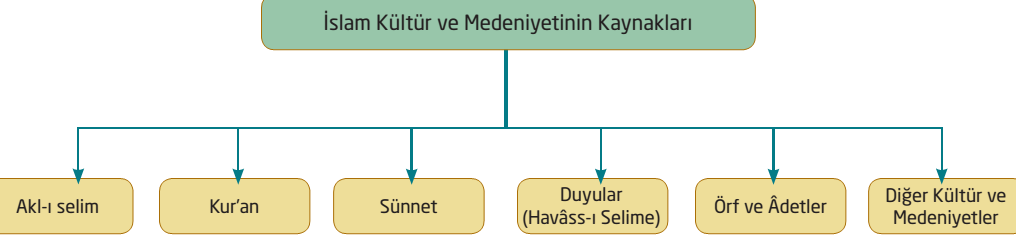 VIII. yüzyıldan itibaren Müslümanlar, Antik dünyanın bilim ve düşünce eserlerini İslam dünyasının ortak ilim ve kültür dili olan Arapçaya aktarmışlardır. Böylece İslam ilim ve düşüncesine dayalı olarak gelişen yeni ve özgün medeniyet anlayışı, asırlar boyu evrensel medeniyet kervanının öncüsü olmuştur.İslam, hikmet prensibinden hareketle Müslümanları, insanlığın ortak evrensel mirasına sahip çıkmaya teşvik eder. "Hikmet (ilim) mü ‘minin yitik malıdır nerede bulursa alır." Hadis.  İslam’ın getirdiği değişim, Önceki birikimin Kur’an ile sünnet ışığında yeniden yorumlanması, güncellenmesi ve batıl inançlardan arındırılması şeklinde gerçekleşmiştir.Dünyada VIII-XVIII. yüzyıllar arasında etkin olan kültür ve medeniyet, İslam kültür ve medeniyetidir. Bu süreçte ilmin, ticaretin ve çeşitli sanatların geliştiği Bağdat, Kurtuba, Lahor ve İstanbul gibi önemli merkezler Müslümanların hâkimiyetine girmiştir.ÜNİTE II. İSLAM KÜLTÜR VE MEDENİYETİNİN ESASLARI   1. İSLAM KÜLTÜR VE MEDENİYETİNİN ESASLARIMedeniyetler, kendilerine özgü esaslar sayesinde birbirlerinden ayırt edilirler. İslam kültür ve medeniyeti tevhid, hürriyet, ilmîlik, özgünlük, yerellik, evrensellik ve sulh esasları üzerine kuruludur.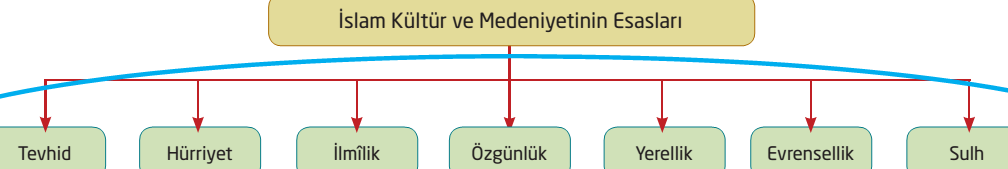 1.1 Tevhid İslam, tevhidî yani bütüncül bir evren anlayışına sahiptir. Tevhid anlayışının Müslümanların hayatına etkilerinden bazıları şu şekilde sıralanabilir: • Şirkin reddedilmesi, • Her işte yalnızca Allah’ın (c.c.) rızasının gözetimesi, • şehrin merkezinde mescidin bulunması, • Hayata bakışta din, dünya ve ahiret ayrımının olmaması, • Ezanın yeryüzünde tevhidin sembolü olarak yankılanması“Sözlükte “tevhid”; birleme, bir şeyin bir olduğuna karar verme, tek kılma anlamlarına gelir. Terim olarak ise “Allah’tan başka ilah yoktur, Muhammed onun resulüdür.” anlamına gelen “La ilahe illallah, Muhammedün resulullah” cümlesine kalp ile inanıp dil ile söylemek demektir.” Tevhid’in karşıtı şirktir.”Peygamberler tevhid mücadelesinin öncüsüdür. Hak olanı yüceltme, batı olanı ortadan kaldırma amacıyla yapılan her türlü gayret, tevhid mücadelesini ifade eder.1.2. Hürriyet Hürriyet kişinin irade gücünü kullanabilmesidir. Özgürlüğün gerçekleşmesi, insanın yaratıcısına ve diğer varlıklara karşı sorumluluklarını yerine getirmesi şartına bağlıdır. İslam kültür ve medeniyeti insanı kula kul olmaktan kurtararak özgürleştirir. Yalnız Allah (c.c.) karşısında eğilerek O’na itaat etmek, -kişiyi kendi nefsi dahil- köleleştiren her türlü gücün baskısı ve boyunduruğu altına girmekten korur. İslam insanın özgür olduğunu vurgularken, onun ahlaki ilkelerden sorumlu olduğunu bildirir; amaçsız, değerlerden yoksun, başıboş bir özgürlüğün olamayacağını öğretir.İslam kültür ve medeniyetinde hürriyetin hayata etkileri şu şekilde sıralanabilir; • İslam; inanç, düşünce ve ifade özgürlüğünü tanır. • İslam; savaşlarda dahi kadın, çocuk ve yaşlıların öldürülmesine, esirlere kötü muamelede bulunulmasına izin vermez. • İslam, sınıflı bir toplum yapısını reddeder.• İslamiyet insan özgürlüğünü kısıtlayan baskıcı yöneti anlayışlarını reddeder.1.3. İlmîlik Bilginin ilim değeri kazanabilmesi için temel ölçüt, Allah’ın (c.c.) kitabına uygun olmasıdır. İslamiyet, yeryüzünde insanlığı ilme sevk eden ve ilim tahsilini ibadet sayan yegâne dindir. Kur’an’da yaklaşık yedi yüz elli yerde ilim ve onunla eş anlamlı kavram kullanılmıştı. İlmî çalışmalarda gösterilen gayret; mantı, kelam, felsefe, hadis, tefsir, fıkıh, tarih, dil, fizik, kimya, matematik, tıp ve astronomi gibi ilimlerin gelişmesini sağlamıştır. Medeniyeti kimliğini, bilginin kullanım ve yorumlama yöntemi belirler. Bilginin medeniyetteki işlevi, insanlara kendi dünya görüşünü kazandırmasıdır.1.4 Özgünlük İslam kültür ve medeniyeti karşılaştığı İran, Yunan ve Hint gibi medeniyetlerden aldıklarını İslam potasında eritmişti. Devraldığı mirasın, tevhide uygun olanını kullanmış, aykırı olanını ise ya ıslah etmiş ya da reddetmişti. İslam medeniyet eklektik, taklitçi ya da öykünmeci tutum içinde olmamıştır.1.5. Yerellik İslamiyet, Kültürel asimilasyona karşı çıkar. Örf ve adetler, İslam hukukunun dört temel kaynağı olan Kur’an, sünnet, icma ve kıyastan sonra gelen kaynakları arasında yer alır. Mecelle’de, bu konu “Örf ile tayin, nass ile tayin gibidir” şeklinde ifade edilmiştir. İslam insanların günlük yaşantısına doğrudan karışmaz. Kendi ilkelerini ortaya koyar, bu ilkeler çerçevesinde insanlara serbestlik tanır. Endülüs İslam medeniyet ile Hint İslam medeniyeti birbirinin aynısı olmadığı gibi, birbirinden farklı da değildir. Yavuz Sultan Selim, İslam birliği için Arapçayı resmi dil olarak benimsemek istemiş; ulema “Biz sizleri kabileler halinde yarattık ki tanışasınız” (Hucurat suresi, 13. ayet) ayetini okumuş; “Allah’ın ayetlerine karşı mı geleceksin?” sözüyle uyarınca Sultan bundan vazgeçmiştir.1.6 Evrensellik İslam kültür ve medeniyeti kaynağı, içeriği ve mesajı itibarıyla evrenseldir. Kur’an-ı Kerim, “Ey İnsanlar”, “Ey Âdemoğulları” hitabıyla başlayan birçok ayett sınıf, ırk, cinsiyet, toplum ayrımı yapmaksızın, bütün insanlara olduğunu beyan eder. Hz. Peygamber’in (s.a.v.) son peygamber olması, İslamın insanlığın kıyamete kadar bütün ihtiyaçlarına cevap vereceği anlamına gelir. Hz. Peygamber (s.a.v.) ile devam eden vahiy geleneği, hayatı içindeki uygulamalarıyla evrenseldir. Mazlum ve mağdurların, din, milliyet ayrımı gözetmeden yardıma layık görülmesi, İslam medeniyetini evrensel kılan uygulamalardandır.1.7. Sulh İslam, “selam” kökünden gelen barış ve esenlik anlamına gelir. İslamiyet ilke olarak sulhu tercih etmiş olsa da gerektiğinde can ve malın korunması için savaşa izin vermiştir. İslam’da sulh ve cihad birbirini tamamlayan iki olgudur. Hz Muhammed (s.a.v.), peygamberliği boyunca müşrikleri güzel söz ve yumuşaklıkla İslam’a davet ett Medine döneminde şehrin yerlileri olan Evs ve Hazreç kabileleri ile Musevi kabileler arasında barışı sağladı. Mekkeli müşriklerle Hudeybiye Antlaşması ile sulhu sağladı. Müslümanlar fethettikleri hiç bir ülkede din birliği siyaset gütmemişler, dinî çoğulculuğu sosyal bir esas olarak kabul etmişlerdir. 2. İSLAM KÜLTÜR VE MEDENİYETİNDE YÖNETİM ANLAYIŞININ ESASLARIİslam’da yönetim, erdemli toplumu oluşturacak yöntemleri uygulama faaliyetidir. Hz. Muhammed (s.a.v.) döneminde devleti kurumsallaşması başlamış; İslam tarihinin ilerleyen dönemlerinde bu kurumsallaşma gelişerek devam etmiştir.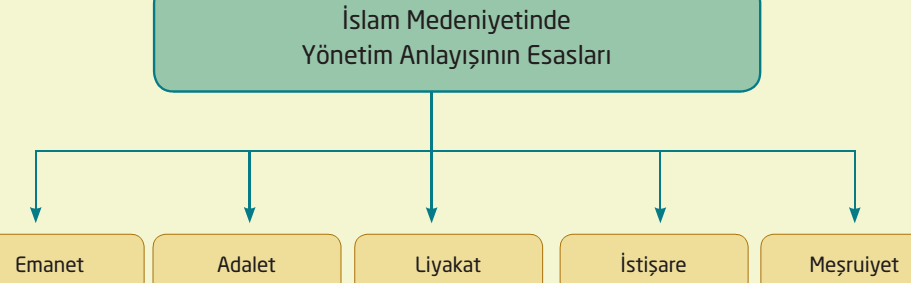 2.1 Emanet İslam kültür ve medeniyetinde emanet, korunması istenen maddî ve manevî bir sorumluluktur. Kişinin kullanıp sahibine iade etmek üzere aldığı eşyanın emanet olması gibi, yönetim yetkileri olan hizmet makamları ve kamu malları da birer emanetti. İslam kültür ve medeniyetinde yönetim yalnızca yönetenlere emanet edilmemişti. Yönetenlerin denetlenmesinden, yönetilenler sorumlu tutulmuştur. Yönetimin hem yönetene hem de yönetilene emanet edilmesi ideal bir toplumun hedefidir. Hadis-i şerifte “Cihadın en üstünü zalim sultana karşı doğruyu söylemekti.”25 buyurulmuştur. Hz. Ebu Bekir (r.a.) döneminde “eğer adaletten ayrılırsam beni uyarınız” deyince sahabe, “seni kılıçlarımızla düzeltiriz” diye kendisini uyarmışlardır.2.2. Adalet İnsan onurunun korunması ihtiyacından hukuki düzenlemeler ortaya çıkmıştı. İnsanlık, adaletle yönetilme arayışı içinde olmuş ve adalet, mülkün temeli kabul edilmişti. “Adalet, “davranış ve hükümde doğru olmak, hakka göre hüküm vermek, eşit olmak, eşit kılmak” gibi mânalara gelir. İslam’ın herkese eşit şartlarda uygulanmasını istediği adalet, bir ibadet gibi kabul edilmektedir. Kuran-ı Kerim’de fertlere, hakimlere ve yöneticilere, adil olmaları emredilir. “Ey iman edenler, adalet titizlikle ayakta tutan hakimler ve Allah için şahitlik eden kimseler olun. O hükmünüz ve şahitliğiniz velev ki kendinizin veya ana ve babalarınızın ve yakın hısımlarınızın aleyhine de olsun. İsterse onlar zengin veya fakir bulunsun. Nisa suresi, 135. ayet. Hadis-i şerift; “Hiçbir gölgenin bulunmadığı bir günde Allah (c.c.), yedi zümreyi kendi (arşının) gölgesinde barındırır ki, bunların ilki adaletle hükmeden ve âdil davranan yönetiidir.”31 buyurulmaktadır.2.3. Liyakat Lâyık olma, uygunluk, yetenek, yeterlilik gibi anlamları olan bir terimdir. İslam kültür ve medeniyetiin esaslarından olan liyakat, kişinin iman sahibi, adil, ahlaklı, ileri görüşlü, anlayışlı, sabırlı, dayanıklı, maharetli gibi vasıflara sahip olmasını ifade eder. Yöneticilerin belirlenmesinde diplomalar, ustalık, kalfalık, uzmanlık gibi ehliyet ifade eden belge ve unvanların yanında kişilerde liyakati bulunması önceliklidir.Kur’an’daki “Allah size, emanetleri mutlaka ehline vermenizi ve insanlar arasında hükmettiniz zaman adaletle hükmetmenizi emreder….” ayet ile, Hz. Peygamber’in (s.a.v.) “İş, ehli olmayan kişilere verilince kıyamet bekle, kıyameti kopması pek yakındır.” hadisi, yöneticilerin seçiminde gösterilen hassasiyete işaret eder.2.4. İstişare Yönetimde işlerin karşılıklı danışılarak karara bağlanmasına ve yürütülmesine istiare denir. “…işleri, aralarında şûrâ (danışma) ile olanlar...” Şûra suresi, 38. Ayet ve “…İş konusunda onlarla müşavere et. Bir kere de karar verip azmettin mi, artı Allah’a tevekkül et, (ona dayanıp güven)...” 37 ayetleriyle hayata istiare anlayışının yön vermesi gerektiği vurgulanır. Resûl-i Ekrem (s.a.v.), belirleyici önemdeki her kararı ashabı ile iştiare ederek almıştı. Bunlar arasında Bedir, Uhud ve Hendek savaşlarının çeşitli aşamaları, Bey‘atürrıdvân ve Hudeybiye Antlaşması örnek verilebilir.2.5. Meşruiyet Meşruiyet; genel ahlak ve hukuka uygun olmak anlamındadır. Meş-ruiyet, ilahi kanunun üstünlüğüne dayanır. 39 Bu hususta Kur’an’ın hükmü açıktı: “Ey iman edenler! Allah’a itaat edin. Peygamber’e itaat edin ve sizden olan ulu’l-emre (idarecilere) de. Herhangi bir hususta anlaşmazlığa düştüğünüz takdirde, Allah’a ve ahiret gününe gerçekten inanıyorsanız, onu Allah ve Resûlüne arz edin. Bu, daha iyidir, sonuç bakımından da daha güzeldir.” Nisâ suresi, 59. Ayet Yapılan istiareler sonucu seçilmiş olan yönetici meşruiyet kazanmış olur. Meşruiyet kazanmış olan “ulu’l-emre” (yöneticilere) uymak zorunludur.ÜNİTE III. İSLAM KÜLTÜR VE MEDENİYETİNDE EKONOMİK VE SOSYAL HAYATİSLAM VE TOPLUMİnsanlar toplum hâlinde yaşarlar. Çeşitli sosyal gruplardan oluşan toplumda fertler, hayatın akışı içinde birbirleriyle münasebetler kurar. Din, insanlara ideal toplum düzeni vaat eder.1 İslamiyet, sosyal hayatın tanziminde ilkeleri ve kurumlarıyla doğru yolu gösteren son ilahi dindir.2 Kur’an-ı Kerim, peygamberlerin insanları dine davet etmelerini, toplumu birliğe davet etmekle özdeş sayar.3 İslamiyet’in öngördüğü sosyal düzende; eşref-i mahlukat olan insanın maddi ve manevi varlığının korunması, kabiliyetini geliştirebileceği ortamın hazırlanması, toplumun huzur ve barış içinde yaşaması amaçlanır.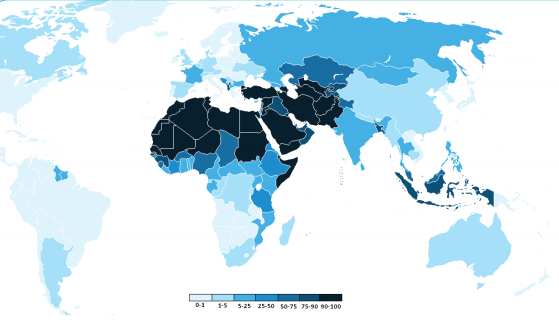 İslam toplumu güce, zulme ve zevke dayanan toplum yapılarından farklıdır. İslam toplumunda Müslümanlar ve diğer inanç mensupları, ibadet, çalışma, sanat, eğitim gibi gündelik faaliyetlerini rahatça sürdürebilir. İslam toplumu, tevhid, barış ve hürriyet ilkelerine dayanan erdemli bir toplumdur. Kur’an’ın ifadesiyle, İslam toplumu fertleri birbirine kenetlenmiş tek vücut gibidir.2.İSLAM TOPLUMUNU YÖNLENDIREN İLKELER   İslam toplumu, ortak ilke ve ideallere sahip dengeli bir toplumdur. Fertler arasındaki ilişkilerde karşılıklı anlayış, paylaşma ve fedakârlık gibi tutumlar esas alınır. Varlığını koruması ve geliştirmesine güven, kardeşlik, yardımlaşma ve dayanışma, iyiliği emredip kötülükten sakındırma, hak ve adaleti gözetme ilkeleri yön verir.İslam TOPLUMUNU YÖNLENDİREN İLKELER▶Güven ▶ İyiliği Emretme, Kötülükten Sakındırma ▶ Kardeşlik ▶ Yardımlaşma ve Dayanışma ▶ Hakkı ve Adaleti Gözetme2.1. GüvenGüven, fertlerin ve toplumun huzuru için gereken ilkelerin başında gelir. Güven ortamı sağlanmadan insanların hayatlarını sürdürmesi mümkün olmaz. Kişiler, gruplar, toplumlar vedevletler arasındaki ilişkilerin sorunsuz yürümesi can, mal ve ırzın korunması güvene bağlıdır.Güven ortamının kaybolduğu bir toplumda haksızlık, zulüm, aldatma gibi olumsuz davranışlar yaygınlaşır. Birlik ve beraberlik ortadan kalkar. İnsan ruhunda ve toplumun yapısında yıkıcı hasarlar meydana gelir.Kur’an’da sorumluluk verilen ve değerli kılınan her varlığın öncelikle güvenle ilişkisine dikkat çekilir. Kutsal kitapları getiren meleğin sıfatının “Ruhu’l-Emin”7 olması, peygamberlerin ortak sıfatlarından birinin “Emin”olması, Mekke’nin ‘Beledü’l-Emin’ kılınması buna örnek gösterilebilir.İslam toplumunda güvenliği sağlamak üzere kurumlar oluşturulmuştur. Müslüman idarecilerin esas görevi, toplumun güvenliğini sağlamak olmuştur. Hz. Peygamber (s.a.v.), Medine Sözleşmesi ile şehirde yaşayan Müslüman, Yahudi ve putperestlerle karşılıklı güvene dayalı bir ortam tesis etmiş ve şehri güvenli hale getirmiştir.2.2. Kardeşlik İnsanlar Hz. Âdem’in (a.s.) soyundan geldiği için kardeş sayılırlar. Erdemli toplumun oluşması için kardeşlik ahlakı ve kardeşlik hukuku gereklidir. Müslümanlar inanç, amaç ve davranış birliği açısından birbirinin kardeşleridir. “Mü’minler ancak kardeştirler...” ayet-i kerimesi, nerede ve ne zaman yaşadığına, ırkına, cinsiyetine ve kabilesine bakılmaksızın, bütün Müslümanların kardeş olduğunu ilan eder. İslam kardeşliği İslam toplumlarını birleştirecek en kuvvetli bağ olarak görülür.2.3. Yardımlaşma ve Dayanışma Müslüman toplumu oluşturan fertler arasındaki yardımlaşma ve dayanışma ruhuna dayalı bağlılık, bir vücudun organları arasındaki irtibat gibidir.15 Muhtaç insanların ve mağdur edilen grupların mağduriyetinin giderilmesi Müslümanlar üzerine yüklenmiş bir borçtur. İslam toplumunda; ▶ Müslümanlar iyilik ve takva üzerine yardımlaşmaya davet edilir. ▶ İhtiyaç sahiplerinin gözetilmesinde aile fertleri, akrabalar, komşular vb. yakın olandan başlanması esastır.▶ Çalışma gücü olmayan, çalıştığı halde ihtiyaçlarını karşılayamayan fakir ve yetimlerin, muhtaç ve düşkünlerin temel ihtiyaçları toplum tarafından karşılanır.▶ Karşılıksız yardım esastır.2.4. İyiliği Emretme, Kötülükten Sakındırma Toplumda ortak bir şuurun meydana gelmesini sağlayan iyiliği emretme ve kötülükten sakındırma ilkesi, İslam’ın temel dinamiğidir. Kur’an’da çocuklara, kadınlara, yaşlılara, çevreye, insan haklarına, toplumsal barışa ve iş hayatına yönelik zararlı ve yıkıcı eğilimlerin etkisiz kılınmasını, fitne ve fesadın önlenmesini ihtiva eden çok sayıda hüküm bulunmaktadır. İyiliği emretme ve kötülükten sakındırma ilkesinin ihmali, insani değerler sisteminin zayıflamasına, insanın amaçsız hale gelmesine, toplum hayatında telâfisi mümkün olmayan sorunların ortaya çıkmasına sebep olur.2.5. Hak ve Adaleti Gözetme Hak kavramı doğruluk, gerçeklik, hakikat, sahip olunan yasal yeterlilik ve yetkiler anlamına gelir. Hukuk kavramı, hak kelimesinin çoğuludur. İslamiyet, bir hak ve hakikat medeniyetidir. Kur’an-ı Kerim’de hak ve adaletin mutlaklığı güçlü şekilde vurgulanır. Hesap gününde kimseye haksızlık yapılmayacağı, herkese adaletle hükmedileceği ve hak sahiplerine haklarının verileceği belirtilir.23 Kanun koyarken, yönetirken ve yargılama yaparken herhangi bir menfaat gözetmeyen yöneticilerle, birbirlerine ve çevreye karşı hak ve adaleti gözeterek hareket edenlere kurtuluş müjdelenir.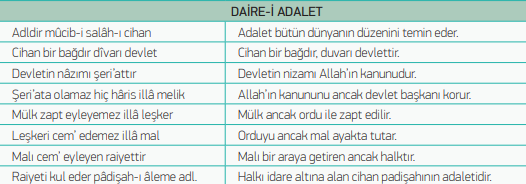 3. İSLAM TOPLUMUNDA SOSYAL HAYAT 3.1. İnsan-Allah İlişkisi Allah’ın (c.c.), emir, nehiy ve tavsiyeleri insana yöneliktir. İnsan, aklı ve iradesiyle eşyaya dilediği biçimi verme, onu kendi yararına kullanma imkân ve hakkına sahiptir. İnsan bir çok yönüyle öteki canlılardan üstün yaratılmıştır. Nimetlere karşılık olarak Rabbini tanıması, onun iradesine uygun bir hayat yaşaması tavsiye edilir.İman: Peygamberler tarafından insana ulaştırılan ilahi emirleri, insanın diliyle söylemesi ve kalbiyle tasdik etmesi olarak tarif edilmiştir.34 İman esaslarının birincisi ve temeli Allah’ın (c.c.) tek olduğuna tam bir teslimiyetle inanmaktır. İslam toplumu gücünü imanlı fertlerden almış, İslam Kültür ve Medeniyeti imanlı fertler eliyle şekillenmiştir. İhlâs: İnsanın yaratıcısıyla ilişkilerinde, yaşantısında, ibadet ve iyiliklerini çıkar kaygısı gözetmeksizin sadece Allah’ın (c.c.) rızası için yapmasıdır. Şeytan ihlâslı kişilere zarar veremeyeceğini itiraf etmiştir. Hz. Peygamber de(s.a.v.) “Yâ Rabbi! Beni sana karşı ihlâslı bir kul yap” şeklinde dua etmiştir. İhlâs, amellerin kabulünde ve fertlerin birbirlerine güvenmelerinde samimiyete dayalı ilişkilerin kurulmasını sağlar. Takva: Mü’minin Allah’a (c.c.) yakınlaştıracak şeylere uyması, ondan uzaklaştıracak şeylerden de titizlikle kaçınmasıdır. Allah (c.c.) katında en değerli kimse beşerî konumu yüksek olan değil, takvâ sahibi mümindir. Takvâ sahipleri, Allah’ın (c.c.) rahmetinden mahrum kalmaktan korkar. Ferdî ve sosyal ilişkilerde, sevap-günah ve helal-haram konularında hassasiyet gösterir. Tabiat, canlılar, kamu hizmetleri, kamuya ait mallar, vakıf, miras, işçi-işveren ilişkileri konularında titiz davranmak takvânın gereğidir.	İhsan: Mü’minin işlerini Allah’ı (c.c.) görüyormuş gibi en güzel şekilde yapmasıdır. Bütün iyiliklerin Allah’tan (c.c.) geldiğine, her durumda hakiki nimet ve lütuf sahibi olarak sadece Allah’a (c.c.) yönelerek her şeyi ondan dolayı sevmesi gerektiğine inanmaktır.3.2.İnsan-İnsan İlişkisi Müslüman, davranışlarında ölçülü olmaya dikkat eder. Ülkesinde ve yeryüzünde barış ve huzuru hâkim kılmaya çalışır. Yeryüzünde fesat çıkarmamak, hayırlı olana yönelmek, insan onurunu incitmemek, merhametli olmak ve ihtiyaç sahiplerine yardım etmek, insanın dirilişine ve kurtuluşuna vesile olacak davranışlardandır. Âdemiyyet, insan onuru, merhamet ve isâr İslam’ın insanlarası ilişkilerin düzenli yürümesi için belirlediği ilkelerdendir. Âdemiyyet: İnsanın mensup olduğu dine, etnik kökenine, toplumsal konumuna ve cinsiyetine bakılmaksızın can, mal, namus, inanç ve aklının korunması ilkesidir. Bu tutum, onun sadece insan olmasından kaynaklanır. İnsanın beşerî yönünde nefsin ve şeytanın kışkırttığı zaafları mevcuttur. Bunlar, nankörlük, acelecilik, cimrilik, zalimlik ve cedel gibi eğilimlerdir. İnsanın bu nitelikleri yüzünden diğer insanlara ve çevreye vereceği zararı önlemek için temel hak ve hürriyetler dokunulmaz kabul edilerek İslam Hukuku tarafından koruma altına alınmıştır. İnsan Onuru: İnsan onurlu, şerefli ve izzet sahibi kılınmıştır. İslam dini, insan onurunu korumayı esas alır. İnsanın yaratılıştan kaynaklanan üstünlüğü; ırk, renk gibi ayrımları kabul etmez. İnsan onuru; makam-mevki, siyasi, sosyal veya ekonomik üstünlük statülerinden kaynaklanmaz. İslam, statüye dayanan üstünlük anlayışlarını reddeder; temel insan haklarını beyan eder. Buna göre dil, ırk, soy, cinsiyet, mezhep gözetmeksizin bütün insanlar Allah (c.c.) katında eşittir.Merhamet: İnsanları, hemcinslerinin ve diğer canlıların sıkıntıları karşısında duyarlı olmaya ve yardım etmeye sevk eden duygu merhamettir. Bu ilke insanlar arasındaki duygu birliğinin, dayanışma ve paylaşmanın başta gelen sebeplerindendir. Evlat sevgisi, ana babaya saygı ve itaat, sıla-i rahim, yaşlılara, yoksullara, hastalara, engellilere, yetimlere, kimsesizlere yardım etme gibi erdemler merhamet duygusunun yansımalarıdır.Îsâr: Îsâr, şefkat ve merhametten kaynaklanan bir duygudur. İhtiyaç içinde olsa dahi kardeşini kendine tercih etme anlayışıdır. Geniş anlamda cömertlik ve diğerkâmlık demektir. İnsanın elindeki kaynak ve imkânları başkalarının yararına kullanmasıdır.3.3. İnsan-Toplum İlişkisi 	Kurumlaşma ferdin şahsiyet kazanması ve toplum dayanışması için önemlidir. İslam Medeniyeti, insanın maddi ve manevi ihtiyaçlarını karşılayan çok sayıda özgün kurumlar oluşturmuştur. Bu sosyal kurumlardan bazıları mescit, vakıf, fütüvvet ve Ahilik’tir.Aile: Yeryüzünde ilk aile Hz. Âdem (a.s.) ve Havva tarafından kurulmuştur. Aile, medeniyetlerin gelişmesinde ve varlığını korumasında belirleyici olan kurumdur. İslam toplumunun temel taşı ve sosyal hayatın çekirdeğidir.Mescit: İslam toplumunun dinî, idari, hukuki, siyasi, sosyal ve ekonomik faaliyetlerin gerçekleşmesinde mescit / cami merkezî konumdadır. Mescitler, dinî bilginin öğretildiği merkezler ve halka açılan toplantı yerleridir. Müslümanların davranışlarına yön veren değerlerin öğretildiği kurumlardır.Vakıf: Vakıf, gelir getiren mal, mülk ve akarların, hayır amaçlı olarak tahsis edilmesidir. Vakıf, Hz. Peygamber (s.a.v) Dönemi’nden itibaren bütün İslam ülkelerinin sosyal, ekonomik ve kültürel hayatında etkili olmuş bir hayrat sistemidir. Vakıf kurumunun özünde, insanlığa karşı şahsî ve vicdanî sorumluluk hissi, iyilik, şefkat, yardımlaşma ve dayanışma duygusu vardır.Tekke: Tasavvufun sosyal hayattaki kurumsal yapılarıdır. Tekkelerin esas görevi, mensuplarına İslam ahlakını ve tasavvuf terbiyesini kazandırmaktır. Şiir, musiki ve güzel sanatlar alanında önde gelen kurumlardır.Ahilik: Ahiliğin kökeninde esası fedakârlık olan fütüvvet anlayışı vardır. Fütüvvet, kişinin düşmanlık beslememesi, insanlarla barışık olması, sofrasında yemek yiyen müminle kâfir arasında ayırım gözetmemesidir. Fütüvvet mensuplarında, diğerkâmlık, iyilik, yardımseverlik, insan sevgisi, hoşgörü ve nefsine hâkim olma gibi ahlaki niteliklerin bulunması beklenir. Fütüvvet, bir ziyafet verileceği zaman diğer canlıların da gözetilmesi, bir karıncanın bile incitilmemesi demektir.3.4. İnsan-Evren İlişkisi  	Allah (c.c.), insana evreni anlama ve kavrama kabiliyeti vermiştir. İnsanın anlayış ve öğrenme kabiliyeti, onu sorumlu kılar.Emanet Duygusu: Allah (c.c.) evrendeki her şeyi insan için var etmiş ve ona emanet etmiştir. Kur’an, emanetin korunması hususunda insanı uyarır: “...Kim emanete hıyanet ederse, kıyamet günü, hainlik ettiği şeyin günahı boynuna asılı olarak gelir...” İslam emanete hıyaneti, münafıklığın alametlerinden sayar.Çevre Bilinci: Çevre insan hayatını kuşatan ortamların tamamıdır. Barınılan ev, solunan hava, içilen su, yaşanan şehir, denizler, göller, nehirler, yollar, dağlar, ormanlar ve diğer canlılar, Allah’ın (c.c.) nimetleri ve emanetleri olarak insanoğluna sunulmuştur.İsraf ve Tüketim: İsraf; inanç, söz ve davranışlarda dinin, akıl veya örfün uygun gördüğü ölçülerin dışına çıkmaktır. Mal veya imkânları meşru olmayan amaçlar için saçıp savurmak demektir. İslamiyet “...Yiyiniz içiniz fakat israf etmeyiniz...” ayetiyle savurganlığı ve aç gözlülüğü kesin olarak yasaklar. “İsraf etmeyerek kibir ve gurura kapılmayarak yiyiniz, içiniz, giyininiz ve tasadduk ediniz.” mealindeki Hadis-i şerif, tüketim anlayışının çerçevesini çizer.4. İSLAM TOPLUMUNDA EKONOMIK HAYAT İnsan faaliyetlerinin önemli bir kısmı ekonomiyle ilgilidir. Üretim, paylaşım ve tüketim süreçleri olarak gerçekleşen ekonomik faaliyetler, hayata doğrudan tesir eder. Ekonomik faaliyetler geçmişten günümüze ahlak, din, gelenek, siyaset gibi ilke ve kurumların etkisinde şekillenmiştir. 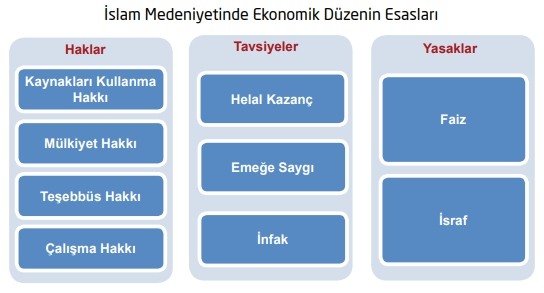 Helal Kazanç: Kişinin emeği ve kazancının karşılığında hak ettiği her şeydir. İslam sadece helal kazancı meşru sayar. Helal kavramını tüm ekonomik faaliyetleri kapsayacak şekilde geniş tutar. İslamî ölçüler içerisinde yapılacak her türlü alışveriş ve ticaret, helal sayılır ve ibadet olarak değerlendirilir.En hayırlı kazancın, kişinin alın teriyle ve helal yolla elde ettiği kazanç olduğu bildirilerek toplumun bu yönde bilinçlenmesine gayret gösterilir.Faiz: Emeksiz elde edilen haksız kazanç ve olağan dışı kâr elde etme beklentisidir. Girişim özgürlüğü ve normal yollardan kâr elde etme isteği normaldir. Faiz; işsizliği arttırması, yapay fiyat artışlarına sebep olması, yardımlaşma dayanışma, merhamet gibi insani değerleri zayıflatması, bencilliği körükleyip para ve nüfuz kazanma hırsını kamçılaması, ekonomik krizlere yol açması gibi çok sayıda olumsuz yönleri nedeniyle haramdır.Zekât: İslam’ın belirlediği zenginlik ölçüsüne sahip olanların vermesi zorunlu olan bir yükümlülüktür. Toplumdaki ekonomik dengesizliklerin yol açabileceği olumsuzlukların giderilmesinde önemli bir imkân olarak insanoğluna sunulmuş bir lütuftur.İnfak: İnsana rızık olarak verilenlerden muhtaçlara da pay ayırmak, onları yokluğa mahkûm etmemektir. Müslümanlar, çeşitli yollarla elde ettikleri para, ziynet, eşya, mülk gibi maddi kazançlarının kullanımında infak duygusuyla hareket eder.